Guide to the Papers ofJohn A. KenneyPrepared by Dana Chandler and Cheryl Ferguson, 2009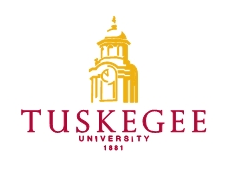 Archives©2009, .  All rights reserved.TABLE OF CONTENTSCollection SummaryAdministrative InformationIndex TermsBiographyScope and ContentArrangementRestrictionsInventoryCollection SummaryCreator:			Kenney, John A. (1874-1950)Title:				Papers of John A. KennyDates:				1874-1950Quantity:			6.0 cubic feetIdentification:Abstract:			John A. Kenney served as school physician at  , was the first director of the      at , founded the John A. Andrew Clinic and help to start the John A. Andrew Clinical Society in 1918.  Kenney also was the founder and editor of the Journal of the National Medical Association. Contact Information:	 of Bioethics, Archives and MuseumsPhone: (334) 725-2374Fax: Email: archives@tuskegee.edu					URL: www.tuskegee.eduAdministrative InformationPreferred CitationPapers of John A. Kenney (1874-1950)Acquisition InformationNo information availableProcessing InformationThe papers were received for processing in various containers, with the documents in folders prepared by his granddaughter, Linda Kenney Miller.  From their arrangement in the containers, the folders were not arranged any particular order. Many of the folders were not labeled, or were mislabeled in reference to their actual contents. The processors decided to separate the folders into series according to subject matter that would be arranged alphabetically within each series.In processing the collection, original folders were replaced with acid-free folders.  Folders were labeled, either following the original labeling, or in the case of missing or incorrect labels were assigned folder titles. All metal fasteners were removed.  Index TermsThe papers are indexed under the following headings in the Tuskegee University Library’s online catalog.  Researchers seeking materials about related subjects, persons, organizations or places should search the catalog using these headings.Subjects:	   , 	John A. Andrew Clinical Society	Booker T. Washington Memorial Hospital 	New Persons:	John A. Kenney, M.D.BiographyJohn A. Kenney was born June 11, 1874 to John and Caroline Kenney in .  Born the son of ex-slaves, Kenney graduated first in his class from   in  (1893-1897).  He received his medical degree from the Leonard Medical School of Shaw University in  (1895-1901). He interned at Freedman’s Hospital,   Kenney came to  in 1902 where he was placed in charge of the Institute’s small hospital and he served as personal physician to both Booker T. Washington and George Washington Carver.  From 1902 to 1922 he served as the Director and Surgeon-in-Chief of the      and  of , . Among his many accomplishments, Kenney was founder of the John A. Andrew Clinic (begun in 1912) for post-graduate training of African American physicians and surgeons. He was also founder (1908) and editor of the Journal of the National Medical Association. Kenney was also co-founder of the John A. Andrew Clinical Society in April of 1918.  Kenney left  in 1924 and moved to ,  where he established the , which later became known as the Booker T. Washington Community Hospital (1935).  The hospital closed in 1953 and later became the .Kenney died on January 29, 1950 at Glen Ridge, New Jersey.Scope and ContentsThe papers of John A. Kenney consist of documents spanning 1874-2005, and include research articles and data, personal and business correspondence, and manuscript articles prepared for publication by Dr. Kenney during his tenure at the Tuskegee Institute. Articles and data included material concerning treatment and procedures for treatment of Polio, Syphilis and Tuberculosis.  Personal and business correspondence includes his biographical information, legal documents, and recommendations.  Also, includes information about the John A. Andrew Clinic, John A. Andrew Clinical Society and the Booker T. Washington Community Hospital.ArrangementThe papers are arranged into one series.RestrictionsRestrictions on AccessThere are no restrictions on access to these papers.Restrictions on UseResearchers are responsible for addressing copyright issues on materials not in the public domain.InventoryBox	Folder1	1	Auto-Biographical Sketch of Life of John A. Kenney1	2	John A. Kenney, Last Will, Birth Certificate, Death Certificate1	3  	Miscellaneous Certificates1	4  	John A. Kenney, “Oscar is Gone”1	5  	First Day of the Commemorative Stamp honoring George Washington Carver1	6  	Address before  Alumni, June 20, 1942 by Dr. John A. Kenney1	7  	 of Property in  to Frieda Kenney, August 14, 19241	8	Information about J. A , 1921-19241	9	Negro Dance Evening1	10	The  Institute Infantile Paralysis Center  Institute, 1	11	Doctorate of Laws Degrees Conferred upon Dr. Kenney by Shaw university, NC1	12	Five Shares of the Bay Shore Hotel Company, March, 19131	13	Note from Dr. Daniel H. Williams, Oct 27, 19171	14	Letter to Dr. John A. Kenney from Mrs. Booker T. Washington (Margaret)1	15	Letter to Dr. John A. Kenney from Dr. D. H. C. Scott1	16	To John Kenney from Mrs. Booker T. Washington (Margaret), January 223, 19181	17	Letter from Margaret  to Dr. Kenney, September 13, 19191	18 	To Honorable Frank Knox from John A. Kenney, MD1	19	Miscellaneous Correspondence1	20	To John A. Kenney from Dr. Charles R. Drew1	21	To Dr. John A. Kenney from Frank Knox1	22	To Honorable William W. Brandon from Warren G. Harding1	23	Nurse Pin 1922Box	Folder2	1  	Advertisement [Who’s Who in Colored America (Concerning Dr. John A. 			            Kenney]2	2	[Article [Lethargia Medicalis]2	3 	Article [The Draft of Specialism] John A. Kenney2	4 	Article [The  Renaissance] John A. Kenney2	5	Booker T. Washington and Community Health2	6	Boys Clubs2	7	Dr. John A. Kenney [Donates Hospital as Xmas Gift} The  Detender, 			January 5, 19352	8	Dr. John A. Kenney Feted [Takes  Post] The Afro-American, November 			4, 19392	9	Dr. John A. Kenney, Secretary-Treasurer, John A. Andrew Clinical Society2	10	Early Diagnosis Tuberculosis by John A. Kenney, MD Reprint [April-June 1928 			Issue of the Journal of National Medical Association2	11	[Expanding Opportunities for Negro Doctors and Nurses] by John A. Kenney, 			October 1930 Published in the Southern Workman2	12	[Greeting to the John A. Andrew Clinical Society] Reprinted from the July-			September, 1925 Issue of the Journal of National Medical Association2	13	[ will be Celebrated on May 14, 120052	14	Hospital Conflict in 2	15	John A. Kenney, MD Editorial [Dr. Daniel Williams Takes Priority in Successful 			Operation for Stab Wound of Human Heart] Journal of the National Medical 			Association, vol. 87, No. 62	16	John A. Kenney Protests to American Medical Association2	17	John A. Kenney [The Late Booker T. Washington] Journal of the National 				Medical Association2	18	Kenney Memorial Hospital, Robert M. White, MD2	19	Many Attend  Club2	20	[Negro Physicians Charge Discrimination]  Times, August 29, 19182	21	Newspaper Article [Closing the Medical Radical Divide] Star-Ledger, June 1, 			20052	22	Newspaper Clipping [ helped Sustain Area that Became the 			Central Ward]2	23	Newspaper Clippings [Dr. J.A Kenney Provides fro MEHARRY and Howard]2	24	Newspaper Clippings [Farewell for New Tuskegee Clinic Chief]2	25	Newspaper Clippings [FDR Speaks at Tuskegee-30 Year Promise to Booker 			 Kept]2	26	Kenney Takes out Lifer Insurance Policy with Howard and Meharry Medical 			Schools as Beneficiaries2	27	Newspaper clipping [Major Moton Charged with Kicking Dr. Kenney Out] 			August 9, 19242	28	Newspaper Clippings Miscellaneous2	29	Newspaper Clippings [Southern Negro Scientist Contributes one of the Lost Arts 			to Civilization]2	30	[Opposed to Negro at Head of Hospital]2	31	[Opposition to Segregation of Blood from White and negro Donors in Blood 			Banks] Medicine and War, 119:10 Journal of A.M.A July 4, 19422	32	Photos of President Franklin D. Roosevelt visit to Tuskegee & VA March 30, 			19392	33	Remarks by John Kenney, House conference October 13, 19412	34	[Report of Hookworm Commission] V.A. Kenney2	35	[Signposts of Progress] NMA, , August 1948 Carl Roberts2	36	[Some Personal Observations on Operative Technic] John A. Kenney2	37	To Robert Daniel from Dr. John Kenney [Re: Memorial for Oscar Kenney]		To John Kenney from Dr. Robert Daniel 2	38	Ways and Means Committee of the  Hospital AssociationBox	Folder3	1	 [A Tribute of Respect] to Dr. John A. Kenney, August 15, 1924 Medical 				 Director,    , 3	2	 [Annual Bulletin] John A. Andrew Clinic, 19403	3	 Booker T. Washington at Tuskegee Institute [Personal Growth Leaflet  no. 863	4	 [Dedication Exercises US ], June 25, 19273	5	 [Despise Not the Day of Small Beginning] John A. Kenney3	6	 [Dr. Green’s Address-One] Read before the National Hospital Association 			 August 1928, 3	7	 [Eugenics and the School Teacher] John A. Kenney, MD, 7:43	8	 [Eugenics and the School Teacher] John Kenney3	9	 John A. Andrew Clinical Society, April 12,-18, 1942, Tuskegee Institute3	10	 John A. Andrew clinical Society, April 19473	11	 John Andrew Clinical Society] April 20, 19663	12	John A. Kenney [Minutes of the National Medical Assoc. Baltimore, MD 19073	13	John A. Kenney, MD [Service of a  ]  Institute, Apr. 19213	14	John A. Kenney [the Dept. of Modern Medicine to Sir William Osler, Barty]3	15	[Journal National Medical Association 1:2, April-Jun, 19093	16	[Journal National Medical Association] 2:1 January-March 19103	17	[Journal national Medical Association] 4:3, July-September, 19123	18	Kenney Memorial Hospital3	19	Linda Kenney-Miller about the Cover [Journal of the National Medical 				Association, January 2009 p.33	20	Minutes of the National Medical Association August 21-23, 1906, 3	21	[Oscar is Gone]3	22	Program of Tuskegee Institute Choir, May 26, 1946, Box	Folder4	1	[Service of a ] John A. Kenney4	2	[Service of a  ] The , April 			19214	3	[Singing Hearts] William L. Dawson4	4	[So Long Boys take care of Yourselves] Pamphlet about Syphilis & Gonorrhea4	5	Surgical Diary Dr. John A. Kenney, February 21, 1916-June 13, 19194	6	Testimonial Dinner in Honor of John A. Kenney, October 27, 19394	7	The community Hospital – A Brief History4	8	[The Faithful Narrative of an Investigation of the ] 			Melvin V. Chisum4	9	[The John A. Andrew Clinical Society] April, 19204	10	The National Medical Association [Opposes Extremes in Modern Dress and 			Dancing]4	11	The Philosophies of Booker T. Washington4	12	To the Voters of 4	13	Twenty-Ninth Annual Meeting of the John A. Andrew Clinical Society, March 			30-April 4, 19474	14	V. A. Hospital,  History  Selected ArticlesBox	5		Various surgical tools used by Dr. Kenney